ПамяткаКак предотвратить конфликт:Дать выход своим чувствам, предупреждая об этом других Найти авторитетного третьего, который поможет разобраться в конфликтеПоставить себя на место другого человекаОсознавать право на существование иной точки зрения Слушать собеседников Признавать мнение других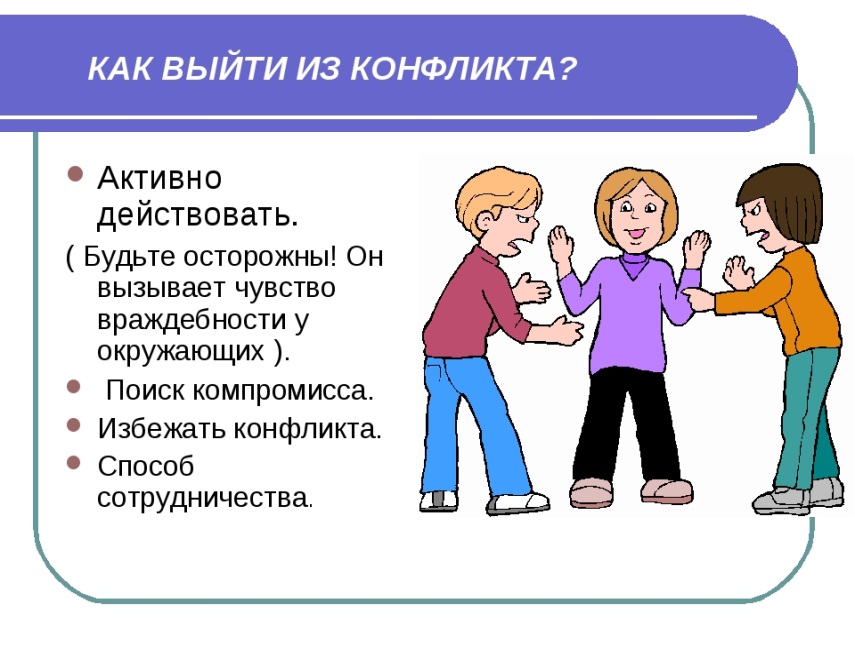 ПамяткаПравила предотвращения конфликтов:Критиковать только действия, а не личностьПринимать компромиссные решения Честно и открыто дискутироватьНаходить общие точки зрения Признавать мнения других Слушать собеседниковУлыбаться и шутить Постоянно учиться 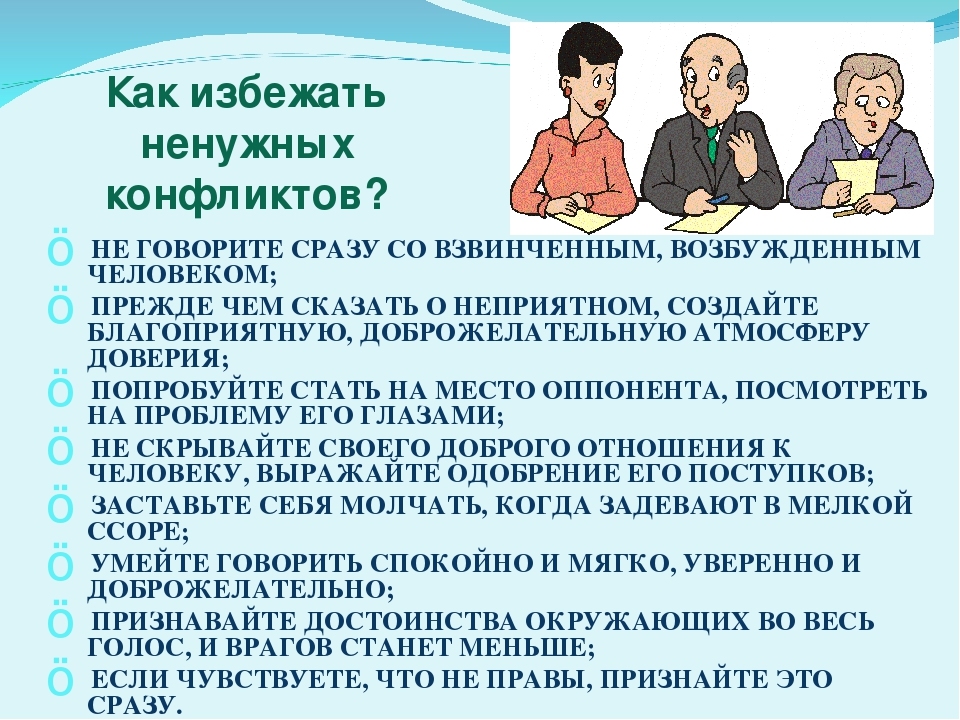 Памятка Как избежать конфликта:Не говорите сразу со взвинченным, возбужденным человекомПрежде, чем сказать о неприятном, создайте благоприятную, доброжелательную атмосферу доверияЗаставьте себя молчать, когда задевают в мелкой ссореЕсли чувствуете что не правы, признайте это сразу 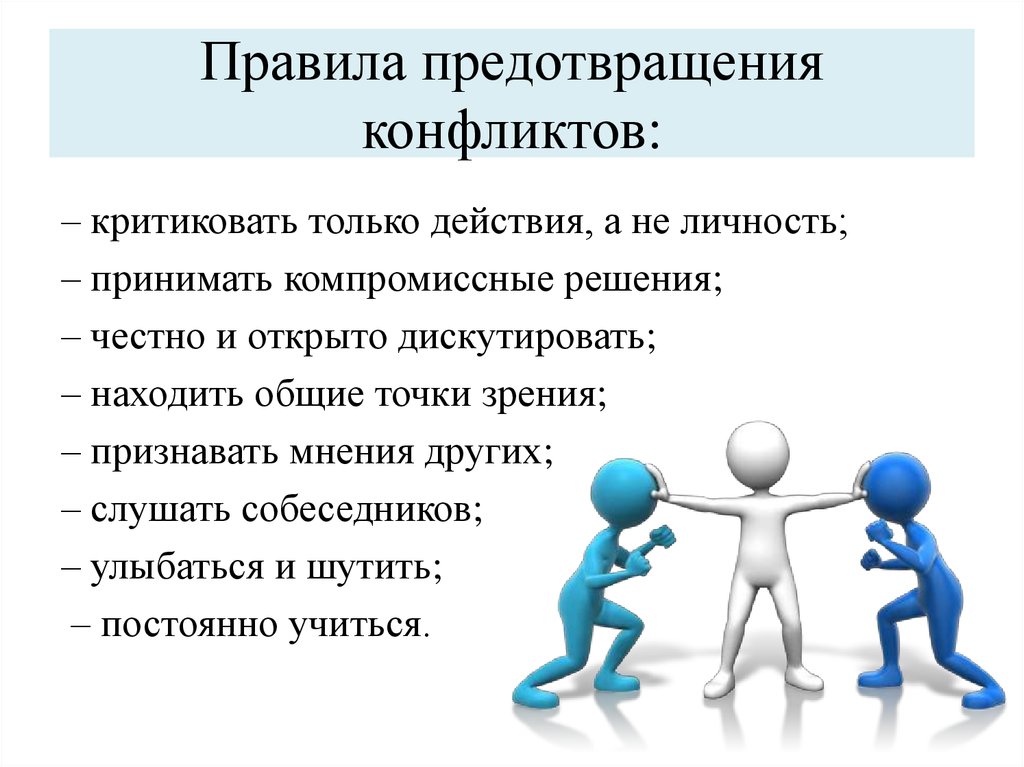 ПамяткаКак избежать конфликта:Разговаривайте твердым и спокойным голосом, без накручивания эмоцийВнимательно выслушивайте аргументы противникаСтарайтесь обмениваться репликами, а не колкостями Старайтесь не обобщать Избегайте «ТЫ высказываний» Не пытайтесь демонстративно уйти во время ссоры Не размахивайте руками, тем более возле лица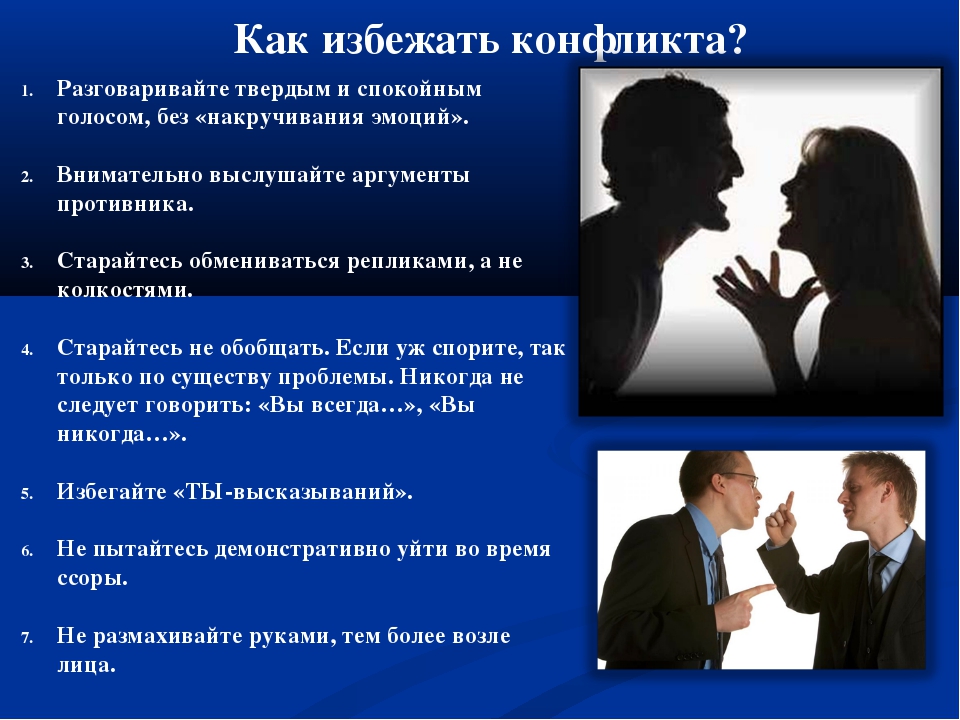 